lMADONAS NOVADA PAŠVALDĪBA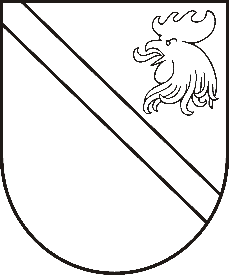 Reģ. Nr. 90000054572Saieta laukums 1, Madona, Madonas novads, LV-4801 t. 64860090, fakss 64860079, e-pasts: dome@madona.lv ___________________________________________________________________________MADONAS NOVADA PAŠVALDĪBAS DOMESLĒMUMSMadonā2019.gada 17.septembrī								Nr.412									(protokols Nr.17, 36.p.)Par programmai “Latvijas skolas soma” paredzēto valsts budžeta līdzekļu sadali Madonas novada pašvaldības vispārējās pamatizglītības un vispārējās vidējās izglītības iestādēmIniciatīva “Latvijas skolas soma” ir valsts finansētu atbalsta programma, lai visiem 1.–12.klašu skolēnam, būtu iespēja teorētiskās zināšanas papildināt ar klātienē dažādos pasākumos, muzejos, teātros, koncertzālēs, uzņēmumos, dabas takās un citviet gūtu pieredzi. Laika posmam no 2019.gada 1.septembra līdz 31.decembrim, programmas ietvaros ir saņemts valsts finansējums EUR 15932,00. Ņemot vērā apstiprināto izglītojamo skaitu Valsts izglītības informācijas sistēmā (VIIS) uz 01.09.2019., Izglītības nodaļa un Finanšu nodaļa ir izstrādājusi valsts budžeta līdzekļu sadales projektu.Noklausījusies domes priekšsēdētāja A.Lungeviča sniegto informāciju, ņemot vērā 12.09.2019. Izglītības un jaunatnes lietu komitejas un 17.09.2019. Finanšu un attīstības komitejas atzinumus, atklāti balsojot: PAR – 11 (Agris Lungevičs, Ivars Miķelsons, Andrejs Ceļapīters, Antra Gotlaufa, Artūrs Grandāns, Gunārs Ikaunieks, Valda Kļaviņa, Rihards Saulītis, Inese Strode, Aleksandrs Šrubs, Gatis Teilis), PRET – NAV, ATTURAS – NAV, Madonas novada pašvaldības dome  NOLEMJ:Sadalīt Madonas novada pašvaldības vispārējās pamata un vispārējās vidējās izglītības iestādēm programmas “Latvijas skolas soma” īstenošanai paredzētos valsts budžeta līdzekļus EUR 15932,00 apmērā.Pielikumā: Programmas “Latvijas skolas soma” valsts budžeta līdzekļu sadales saraksts Madonas novada pašvaldības vispārējās pamatizglītības un vispārējās vidējās izglītības iestādēm.Domes priekšsēdētājs						A.Lungevičs